Colegio Santa María de Maipú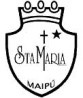 Departamento de Artes, Tecnología & Música Canal de YouTube: Departamento de Artes SMM Profesora: Lissette Alfaro G.Mail: arteytecnologiaem.smm@gmail.comGUÍA DE RETROALIMENTACIÓN Nº6 TECNOLOGÍA Iº MEDIO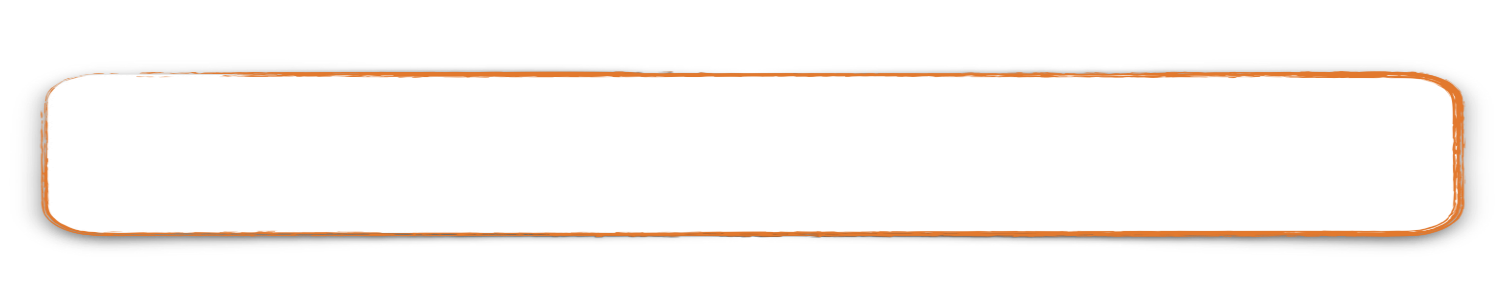 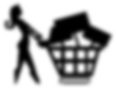 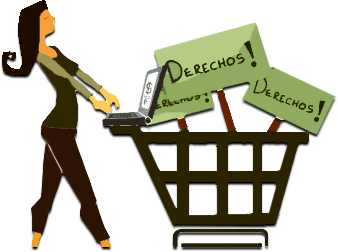 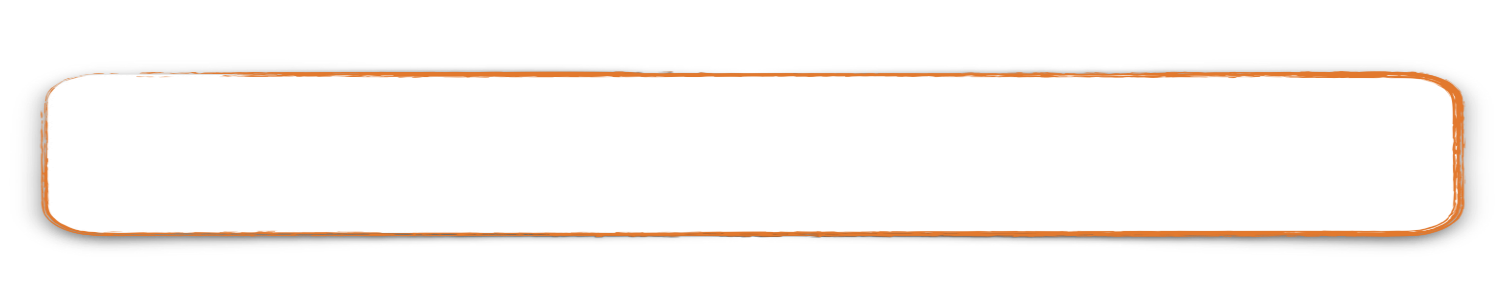 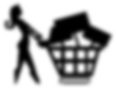 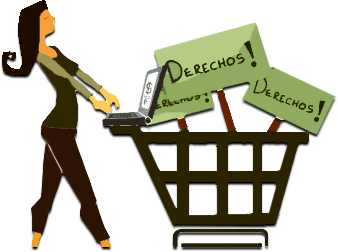 Retroalimentación de las actividades:1).- ¿Por qué es importante que conozcas tus derechos como consumidor o consumidora?R: Es muy importante porque si conoces tus derechos y te informas de ellos podrás hacerlos valer y pedir que se te respeten al momento de adquirir un bien o servicio.2).- Si una persona compra un celular y este resulta tener fallas ¿Cuál es el derecho que debe hacer valer para esta situación?R: el derecho a la reparación e indemnización. Pidiendo que le den un nuevo teléfono o se lo reparen o por último que le devuelvan su dinero.3).- Trabajo práctico: Ejemplos de collage sobre derechos del consumidor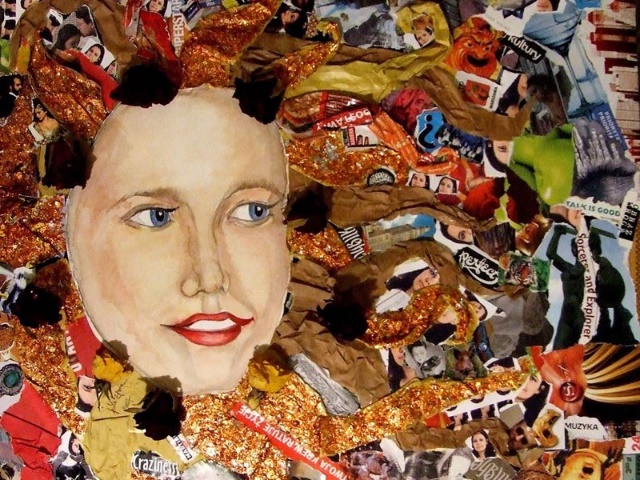 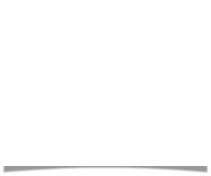 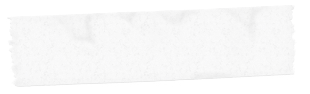 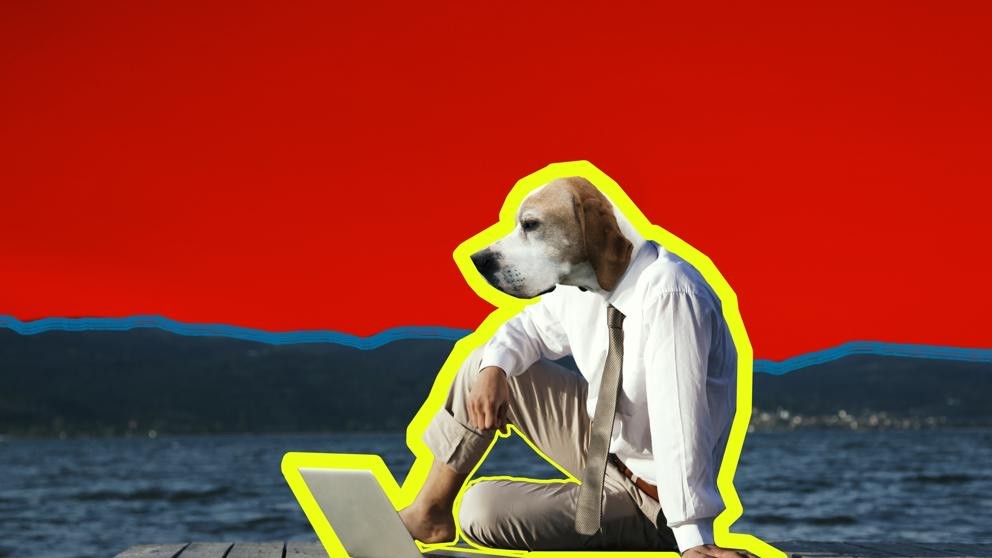 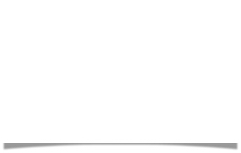 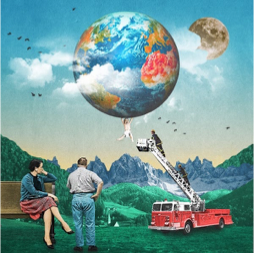 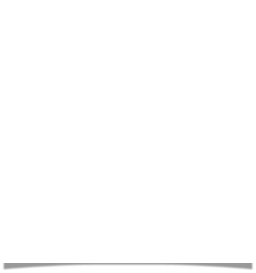 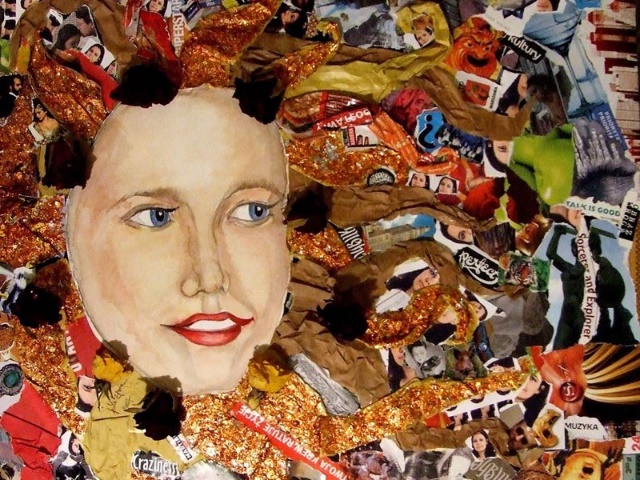 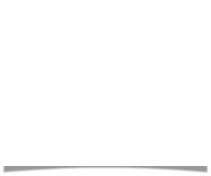 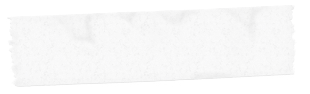 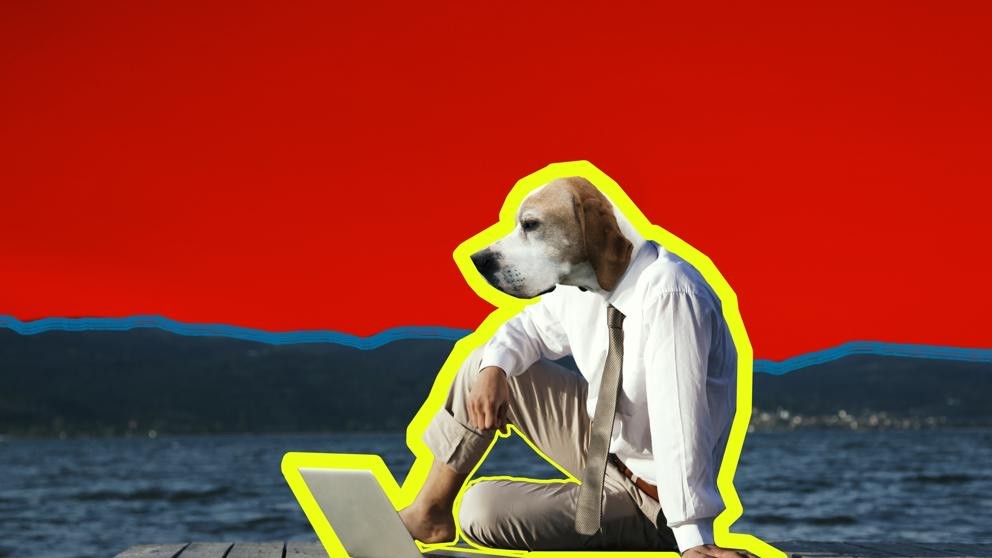 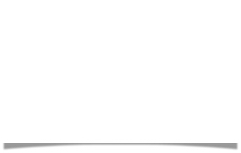 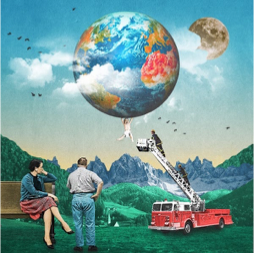 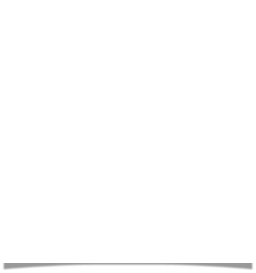 1